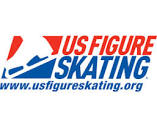 In accordance with Rules TR 3.00, 4.01 and 4.02, athletes may receive credit for meeting minimum scores at any non-qualifying competition held under the International Judge System (IJS). The athlete must “skate up” to the event for which they are seeking test credit in addition to having already passed all prerequisites prior to the competition event.  Eligible events are: Singles Free Skate: Open Juvenile, Juvenile, Intermediate, Novice, Junior, Senior and Adult GoldPairs Free Skate: Juvenile, Intermediate, Novice, Junior, and SeniorPartnered Free Dance: Juvenile, Intermediate, Novice, Junior, and SeniorMinimum scores for each event and level are attached.FOR ATHLETESYOU ACHIEVED THE MINIMUM SCORES FOR RECEIVING TEST CREDIT FOR A COMPETITION EVENT YOU “SKATED UP” IN. WHAT DO YOU DO?STEP 1: At the competition, request a Test Credit Packet at Registration. THIS MUST BE REQUESTED ON-SITE, AND WILL NOT BE AVAILABLE AFTER THE COMPETITION ENDS. A nominal fee will be charged. Take a picture of all documents for safe-keeping. As a courtesy, ask Registration for the packet within one hour of your event’s end. The packet will include A copy of your overall event results that list all skaters in addition to the names of the Technical Controller and Event Referee. This proves that the skater actually skated in the event.  Your individual protocolYour Test Credit Skater Report, generated by the accountant. This includes your name and scores and verifies that you achieved a passing result.STEP 2: Obtain a written statement from your coach verifying that the above documents are true and valid. The coach may write her/his own statement or may choose to use the attached document that your coach can sign.STEP 3: Submit these documents to your club’s Test Chair along with the appropriate payment and request that the club record your test through the Members Only program at www.usfsaonline.org.Each club may request this information in their preferred format (scanned or uploaded picture files, paper copies, etc). The most important thing is that your club’s test chair obtains copies of documents 1-3 in step 1 and verification from your coach that it is authentic. IMPORTANT: Before you leave the competition, check your packet and be sure you have ALL three of the correct documents. If you do not, please ask to speak with the accountant to obtain them. FOR COACHESIn accordance with TR 4.00 in order for athletes to receive test credit for IJS protocol, their coach must verify in writing that the documents provided are correct and unaltered. Coaches may fill out this form or write their own supporting statement.  Please deliver a copy of this form (or statement) to the Test Chair of the home club of the test candidate via email. 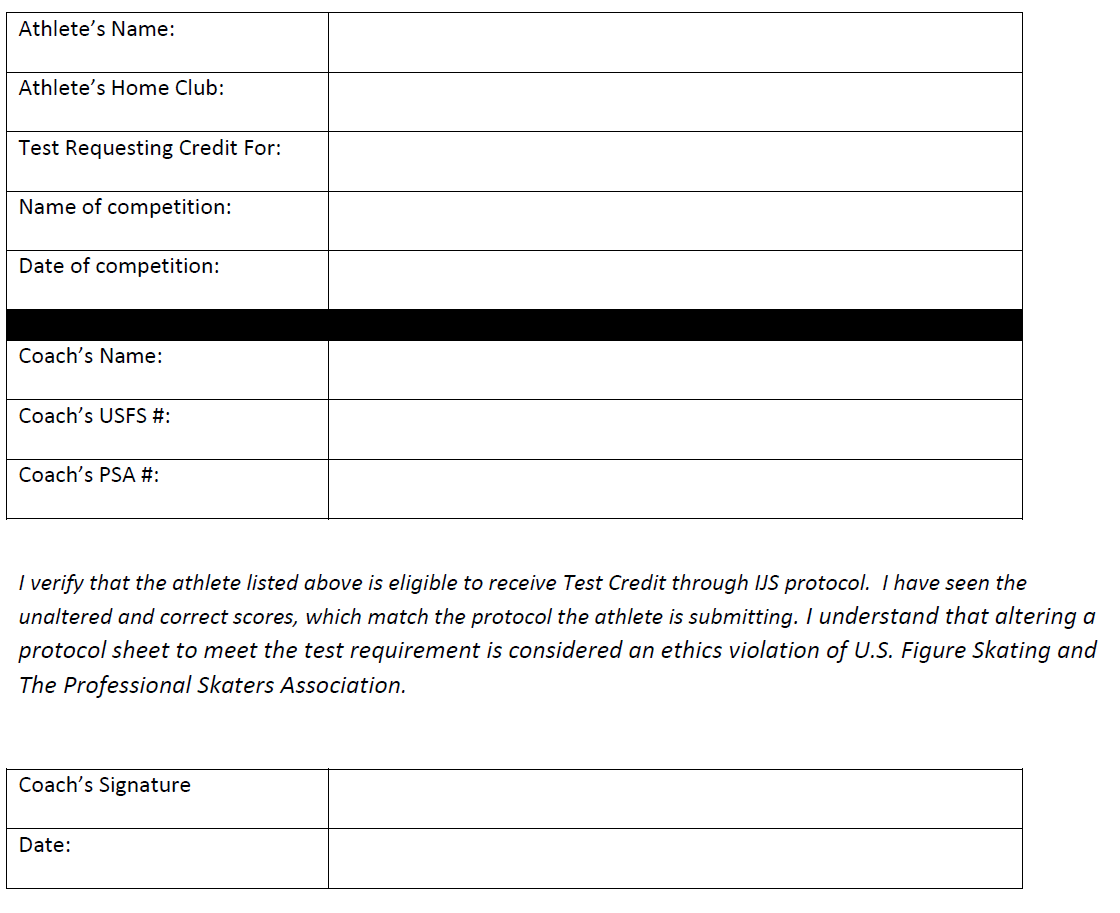 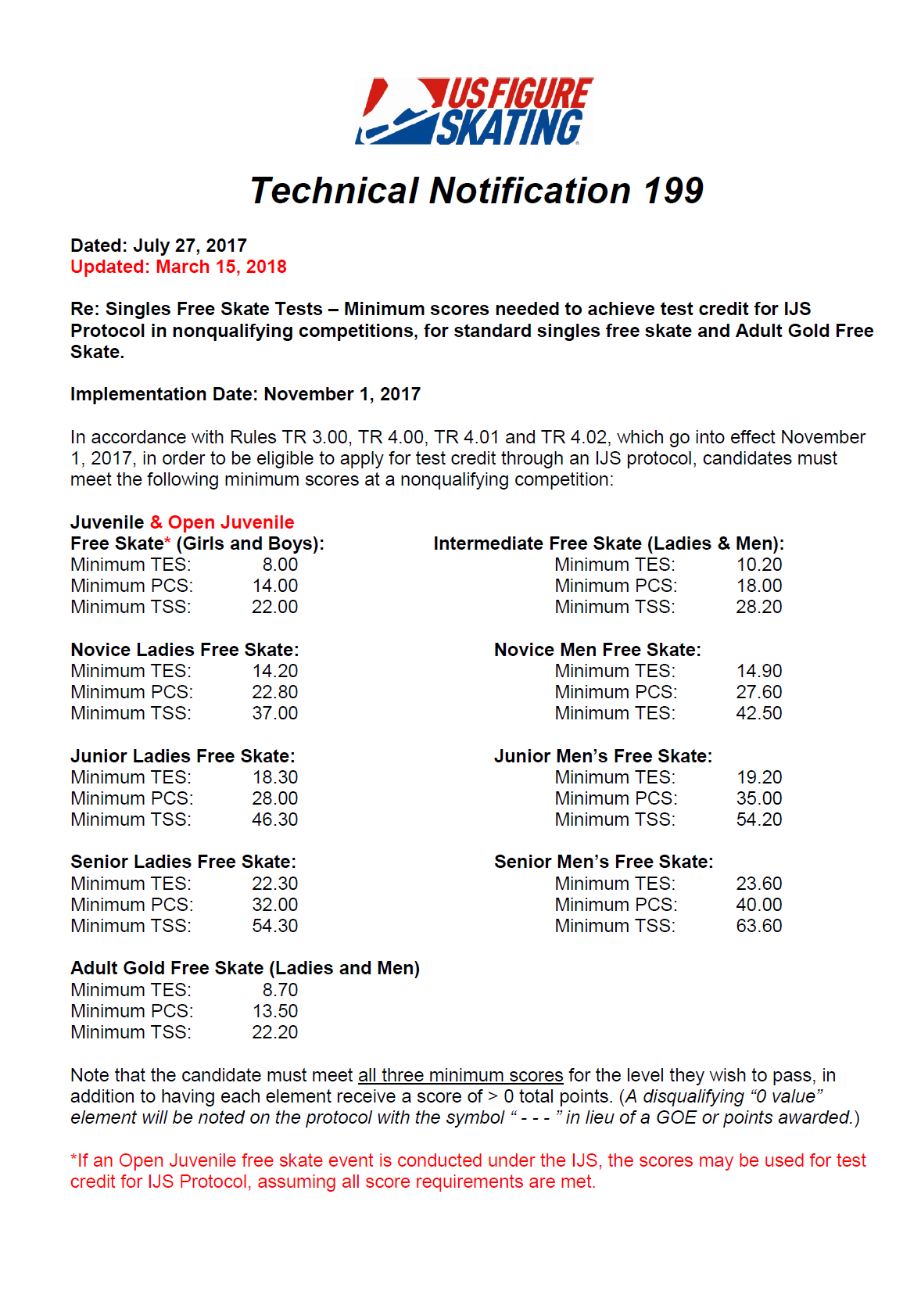 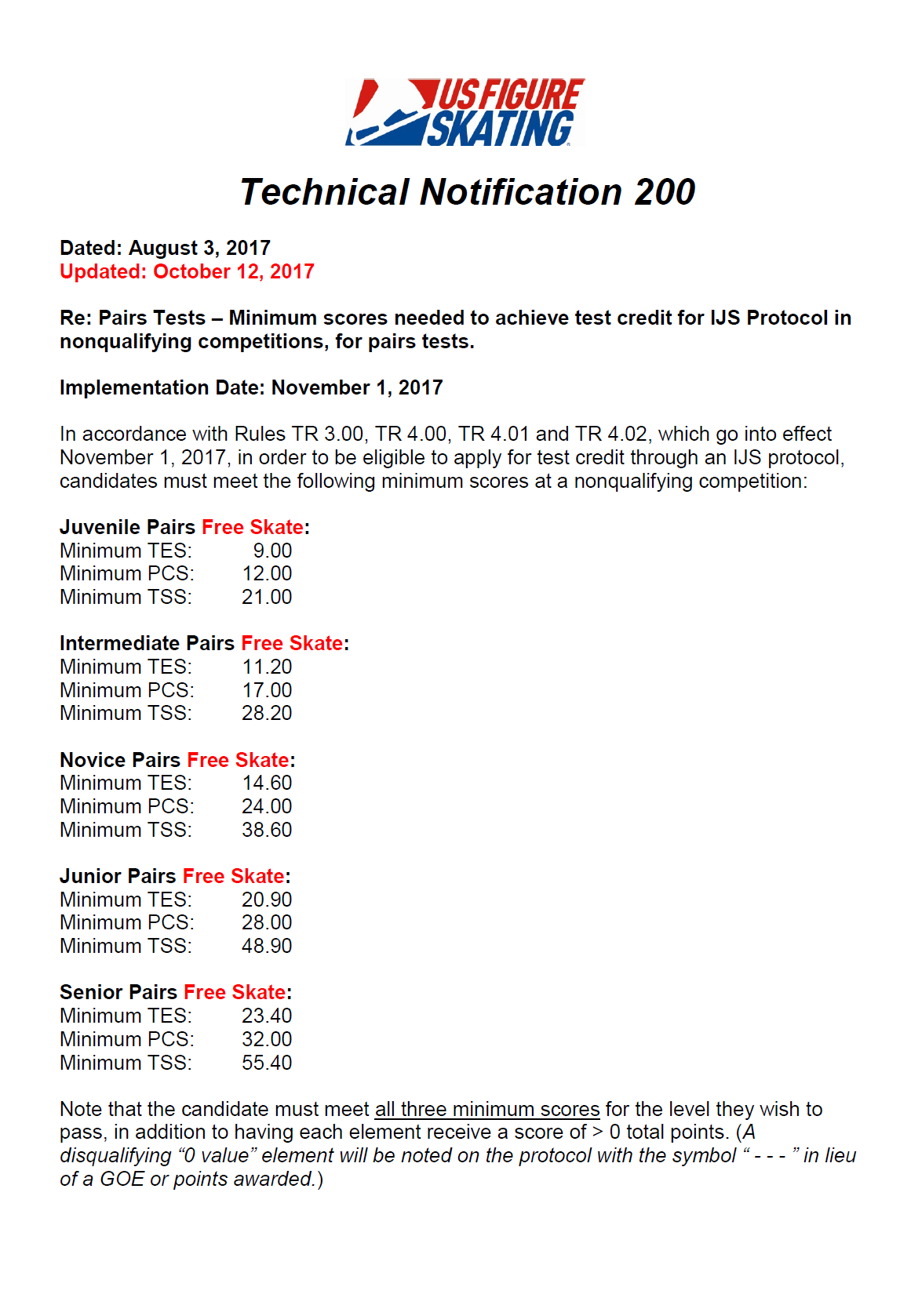 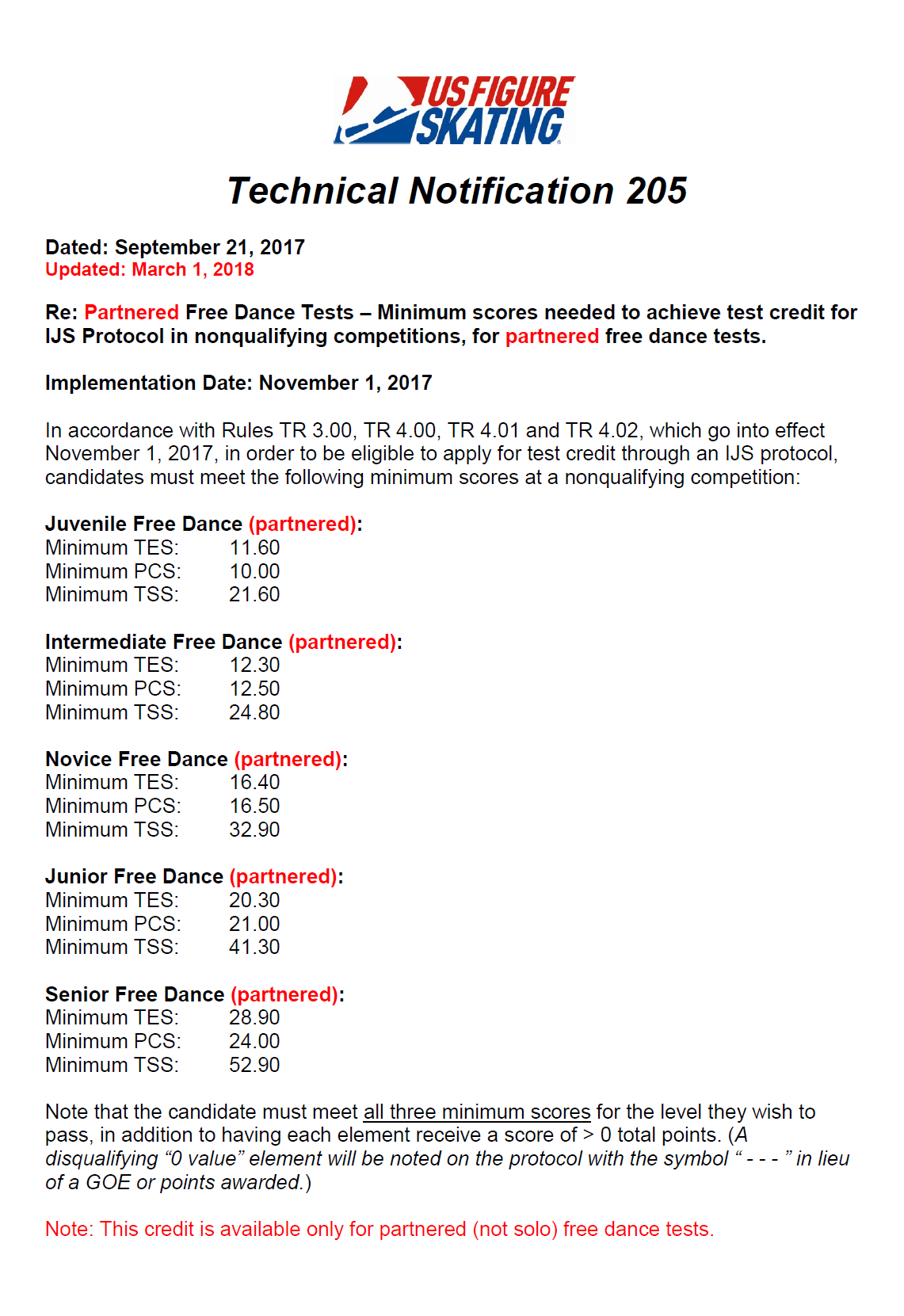 